Bonjour, Je m’appelle __________________________           _____________________________                            (prénom)                                                ( NOM) J’ai  ______________________ans    (âge)je viens ___________________________________________                                        (  Pays )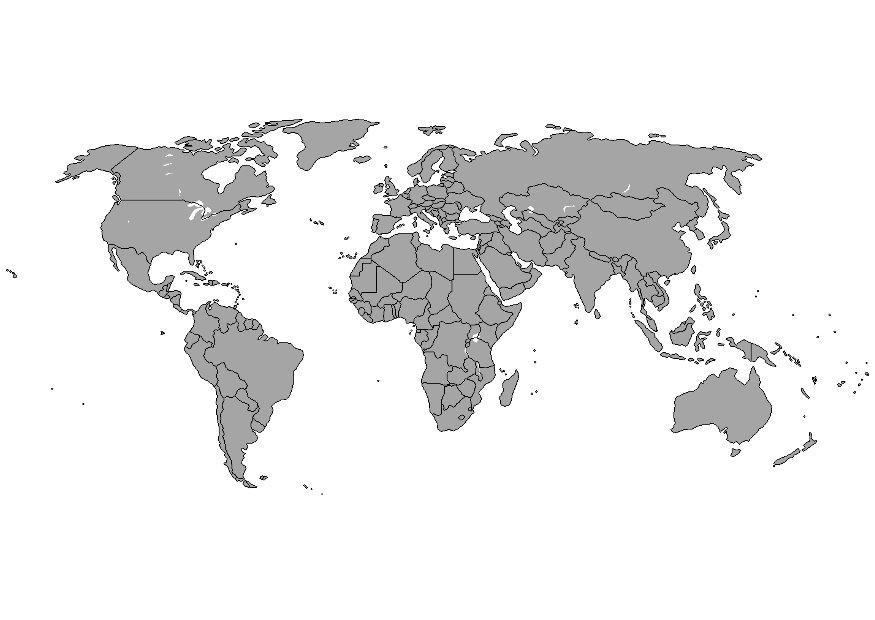 